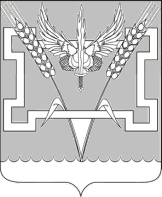 РЕШЕНИЕСОВЕТА КОНСТАНТИНОВСКОГО СЕЛЬСКОГО ПОСЕЛЕНИЯКУРГАНИНСКОГО РАЙОНАот 30.05.2016			 	 	                                 	№219ст. КонстантиновскаяОб утверждении правил землепользования и застройкиКонстантиновского сельского поселения Курганинского районаВ соответствии с Градостроительным кодексом Российской Федерации, Земельным кодексом Российской Федерации, на основании статьи 37 Устава Константиновского сельского поселения Курганинского района, зарегистрированного Управлением Министерства юстиции Российской Федерации по Краснодарскому краю от 6 июля 2015 года                                               № Ru 235173042015001, Совет Константиновского сельского поселения                             р е ш и л:1.Утвердить Правила землепользования и застройки Константиновского сельского поселения Курганинского района (прилагается).2.Настоящее решение опубликовать в периодическом печатном средстве массовой    информации    органов    местного    самоуправления Курганинского района «Вестник органов местного самоуправления Константиновского сельского поселения Курганинского района» и разместить на официальном сайте администрации Константиновского сельского поселения в сети Интернет.3.Контроль за выполнением настоящего  решения оставляю за собой.4.Решение вступает в силу с момента его опубликования.Глава Константиновского сельского поселения  Курганинского района                                                                           П.М.ИльиновПроект подготовлен и внесен:Инженер-архитектор администрацииКонстантиновского сельского поселения					  В.В. Залипаев